Sehr geehrter Herr Hoss,hiermit stellen wir den Antrag zur zeitlich befristeten Aufstellung von mobilen Sondergroßflächen (350 cm x 182 cm). Falls einer oder mehrere der unten aufgeführten Standorte nicht genehmigt werden können, würden wir uns sehr freuen, wenn Sie uns Vorschläge für alternative Standorte mitteilen können, an denen Sie das Aufstellen der Großflächen genehmigen können. Vielen Dank!Mit dem Aufbau soll ab dem 04. April 2022 begonnen werden.Für Ihre Bemühungen danken wir Ihnen und verbleiben
mit freundlichen Grüßen


Wilfried Gierden
- Sprecher –Anlage: StandorteAnlage 1 – StandorteStandort 1Straße
In der Renn

KoordinatenBreitengrad: 50°26'40.1"N / 50.444475
Längengrad:6°39'17.1"E / 6.654745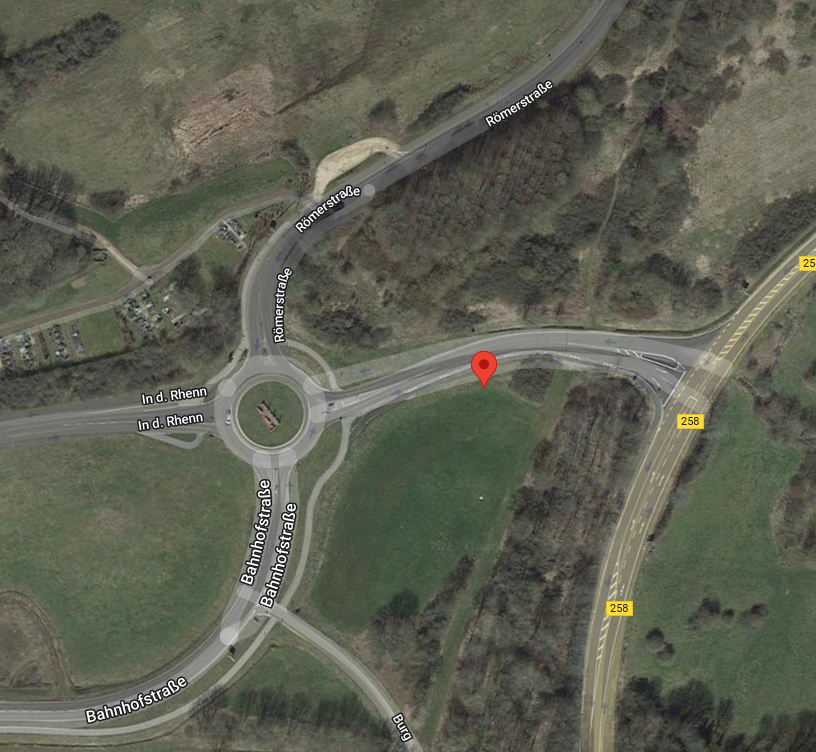 Standort 2Straße
Nürburgstraße

Koordinaten
Breitengrad: 50°26'40.9"N / 50.444691
Längengrad:6°37'00.9"E / 6.616911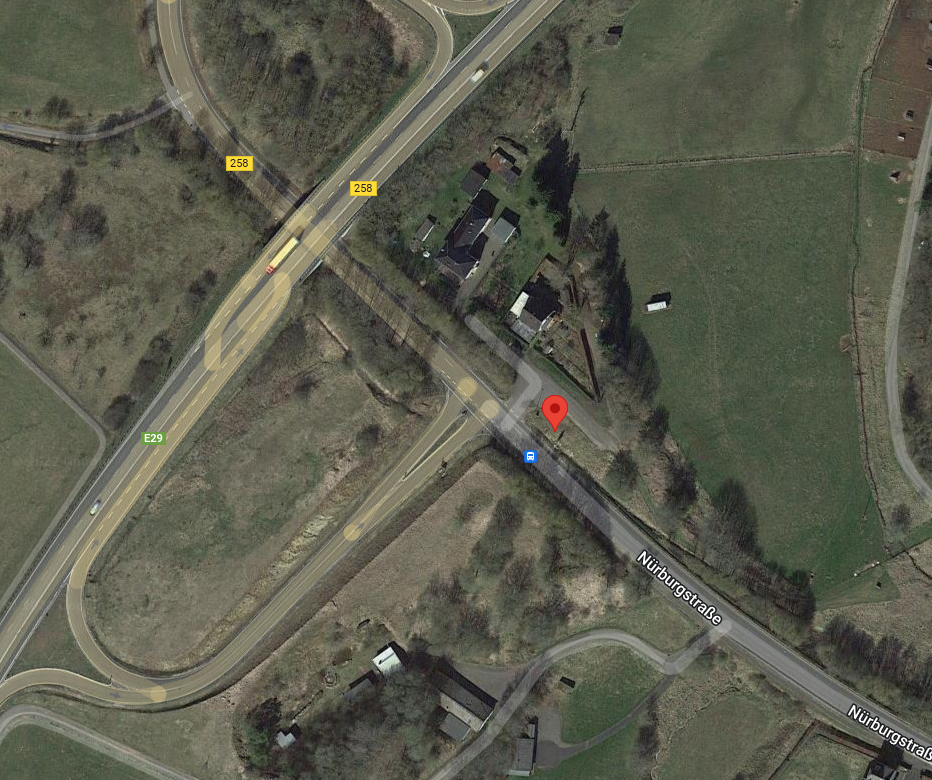 